2020 LKW Theorieunterrichte Unterrichtszeiten 19:00 bis 20:30 Uhr                                                                                                                                                 Bad Nauheim, Pestalozzistr. 19 / Eingang Frankfurter Straße 2020 LKW Theorieunterrichte Unterrichtszeiten 19:00 bis 20:30 Uhr                                                                                                                                                 Bad Nauheim, Pestalozzistr. 19 / Eingang Frankfurter Straße 2020 LKW Theorieunterrichte Unterrichtszeiten 19:00 bis 20:30 Uhr                                                                                                                                                 Bad Nauheim, Pestalozzistr. 19 / Eingang Frankfurter Straße 2020 LKW Theorieunterrichte Unterrichtszeiten 19:00 bis 20:30 Uhr                                                                                                                                                 Bad Nauheim, Pestalozzistr. 19 / Eingang Frankfurter Straße 2020 LKW Theorieunterrichte Unterrichtszeiten 19:00 bis 20:30 Uhr                                                                                                                                                 Bad Nauheim, Pestalozzistr. 19 / Eingang Frankfurter Straße 2020 LKW Theorieunterrichte Unterrichtszeiten 19:00 bis 20:30 Uhr                                                                                                                                                 Bad Nauheim, Pestalozzistr. 19 / Eingang Frankfurter Straße 2020 LKW Theorieunterrichte Unterrichtszeiten 19:00 bis 20:30 Uhr                                                                                                                                                 Bad Nauheim, Pestalozzistr. 19 / Eingang Frankfurter Straße 2020 LKW Theorieunterrichte Unterrichtszeiten 19:00 bis 20:30 Uhr                                                                                                                                                 Bad Nauheim, Pestalozzistr. 19 / Eingang Frankfurter Straße 2020 LKW Theorieunterrichte Unterrichtszeiten 19:00 bis 20:30 Uhr                                                                                                                                                 Bad Nauheim, Pestalozzistr. 19 / Eingang Frankfurter Straße 2020 LKW Theorieunterrichte Unterrichtszeiten 19:00 bis 20:30 Uhr                                                                                                                                                 Bad Nauheim, Pestalozzistr. 19 / Eingang Frankfurter Straße 2020 LKW Theorieunterrichte Unterrichtszeiten 19:00 bis 20:30 Uhr                                                                                                                                                 Bad Nauheim, Pestalozzistr. 19 / Eingang Frankfurter Straße 2020 LKW Theorieunterrichte Unterrichtszeiten 19:00 bis 20:30 Uhr                                                                                                                                                 Bad Nauheim, Pestalozzistr. 19 / Eingang Frankfurter Straße 2020 LKW Theorieunterrichte Unterrichtszeiten 19:00 bis 20:30 Uhr                                                                                                                                                 Bad Nauheim, Pestalozzistr. 19 / Eingang Frankfurter Straße 2020 LKW Theorieunterrichte Unterrichtszeiten 19:00 bis 20:30 Uhr                                                                                                                                                 Bad Nauheim, Pestalozzistr. 19 / Eingang Frankfurter Straße 2020 LKW Theorieunterrichte Unterrichtszeiten 19:00 bis 20:30 Uhr                                                                                                                                                 Bad Nauheim, Pestalozzistr. 19 / Eingang Frankfurter Straße 2020 LKW Theorieunterrichte Unterrichtszeiten 19:00 bis 20:30 Uhr                                                                                                                                                 Bad Nauheim, Pestalozzistr. 19 / Eingang Frankfurter Straße 2020 LKW Theorieunterrichte Unterrichtszeiten 19:00 bis 20:30 Uhr                                                                                                                                                 Bad Nauheim, Pestalozzistr. 19 / Eingang Frankfurter Straße 2020 LKW Theorieunterrichte Unterrichtszeiten 19:00 bis 20:30 Uhr                                                                                                                                                 Bad Nauheim, Pestalozzistr. 19 / Eingang Frankfurter Straße 2020 LKW Theorieunterrichte Unterrichtszeiten 19:00 bis 20:30 Uhr                                                                                                                                                 Bad Nauheim, Pestalozzistr. 19 / Eingang Frankfurter Straße 2020 LKW Theorieunterrichte Unterrichtszeiten 19:00 bis 20:30 Uhr                                                                                                                                                 Bad Nauheim, Pestalozzistr. 19 / Eingang Frankfurter Straße 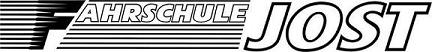 JanuarJanuarJanuarJanuarFebruarFebruarFebruarFebruarMärzMärzMärzMärzAprilAprilAprilAprilMaiMaiMaiMaiJuniJuniJuniJuni1MiNeujahrNeujahr1Sa1So1MiLektion C 10Lektion C 101FrTag der ArbeitTag der Arbeit1MoPfingstmontag232Do2So2MoLektion C1102Do2Sa2Di3Fr3MoLektion C 763Di3Fr3So3MiLektion CE 2Lektion CE 24Sa4Di4MiLektion C 2Lektion C 24Sa4MoLektion C 4194Do5So5MiLektion C 8Lektion C 85Do5So5Di5Fr6MoLektion CE 326Do6Fr6MoLektion CE 1156MiLektion C 5Lektion C 56Sa7Di7Fr7Sa7Di7Do7So8MiLektion CE 4Lektion CE 48Sa8So8MiLektion CE 2Lektion CE 28Fr8MoLektion CE 3249Do9So9MoLektion C 3119Do9Sa9Di10Fr10MoLektion C 9710Di10FrKarfreitagKarfreitag10SoMuttertagMuttertag10MiLektion CE 4Lektion CE 411Sa11Di11MiLektion C 4Lektion C 411Sa11MoLektion C 62011DoFronleichnamFronleichnam12So12MiLektion C 10Lektion C 1012Do12SoOsternOstern12Di12Fr13MoLektion C 1313Do13Fr13MoOstermontag1613MiLektion C 7Lektion C 713Sa14Di14Fr14Sa14Di14Do14So15MiLektion C 2Lektion C 215Sa15So15MiLektion CE 3Lektion CE 315Fr15MoLektion C 12516Do16So16MoLektion C 51216Do16Sa16Di17Fr17MoLektion CE 1817Di17Fr17So17MiLektion C 2Lektion C 218Sa18Di18MiLektion C 6Lektion C 618Sa18MoLektion C 82118Do19So19MiLektion CE 2Lektion CE 219Do19So19Di19Fr20MoLektion C 3 420Do20Fr20MoLektion CE 41720MiLektion C 9Lektion C 920Sa21Di21Fr21Sa21Di21DoChristi HimmelfahrtChristi Himmelfahrt21So22MiLektion C 4Lektion C 422Sa22So22MiLektion C 1Lektion C 122Fr22MoLektion C 32623Do23So23MoLektion C 71323Do23Sa23Di24Fr24MoLektion CE 3924Di24Fr24So24MiLektion C 4Lektion C 425Sa25Di25MiLektion C 8Lektion C 825Sa25MoLektion C 102225Do26So26MiLektion CE 4Lektion CE 426Do26So26Di26Fr27MoLektion C 5527Do27Fr27MoLektion C 21827MiLektion CE 1Lektion CE 127Sa28Di28Fr28Sa28Di28Do28So29MiLektion C 6Lektion C 629Sa29SoBeginn d. SommerzeitBeginn d. Sommerzeit29MiLektion C 3Lektion C 329Fr29MoLektion C 52730Do30MoLektion C 91430Do30Sa30Di31Fr31Di31SoPfingstenPfingsten© Kalenderpedia®   www.kalenderpedia.de© Kalenderpedia®   www.kalenderpedia.de© Kalenderpedia®   www.kalenderpedia.de© Kalenderpedia®   www.kalenderpedia.de© Kalenderpedia®   www.kalenderpedia.de© Kalenderpedia®   www.kalenderpedia.de© Kalenderpedia®   www.kalenderpedia.de© Kalenderpedia®   www.kalenderpedia.deAngaben ohne GewährAngaben ohne GewährAngaben ohne GewährAngaben ohne Gewähr